Komendant PowiatowyPaństwowej Straży Pożarnej w Drawsku Pomorskim 
ogłasza nabór do służby w Państwowej Straży Pożarnej na stanowisko stażysta w służbie przygotowawczej (docelowo kierownik sekcji organizacyjnej w codziennym systemie służby) Liczba kandydatów do przyjęcia do służby: 1;Stanowisko: stażysta w służbie przygotowawczej;Stanowisko etatowe: kierownik sekcji ds. organizacji i archiwizacji (stanowisko nie związane 
z prowadzeniem działań ratowniczo – gaśniczych);System pełnienia służby: codzienny;Miejsce pełnienia służby: Komenda Powiatowa Państwowej Straży Pożarnej w Drawsku                                                Pomorskim Pl. M. Konopnickiej 1, 78-500 Drawsko PomorskieHARMONOGRAM PRZEBIEGU PROCESU NABORU:Etap pierwszy:	15.01. 2020 r. - ogłoszenie naboru do służby,	29.01. 2020 r. - zakończenie przyjmowania wymaganych dokumentów,	30 - 31.01. 2020 r. - analiza złożonej przez kandydatów dokumentacji oraz ogłoszenie wyników I etapu naboru.Etap drugi: 	03.02.2020 r. godz. 9.00 - podciąganie się na drążku (mężczyźni), rzut piłką lekarską (kobiety), bieg po kopercie, próba wydolnościowa „Beep test”	04.02.2020 r. - ogłoszenie wyników II etapu naboru.Etap trzeci: 	05.02. 2020 godz. 9.00 – test wiedzy	06.02. 2020 r. – ogłoszenie wyników III etapu naboru.Etap czwarty:07 - 11.02.2020 r. - składanie wymaganych dokumentów przez kandydatów zakwalifikowanych do rozmowy kwalifikacyjnej,	12.02.2020 r. - ocena złożonej dokumentacji i ogłoszenie wyników IV etapu naboru,Etap piąty:	13.02.2020 r. godz. 9.00 - rozmowa kwalifikacyjna	14.02.2020 r. - ogłoszenie wyników V etapu naboru,Etap szósty:	Ustalenie zdolności fizycznej i psychicznej do pełnienia służby w Państwowej Straży Pożarnej.Terminy i miejsca poszczególnych etapów postępowania kwalifikacyjnego wymienione 
w powyższym harmonogramie mogą ulec zmianie. Każda zmiana terminu zostanie podana do wiadomości na tablicy ogłoszeń w siedzibie KP PSP Drawsko Pomorskie oraz na stronie internetowej www.strazdrawsko.pl i http://kppsp.drawskopomorskie.ibip.pl WYMAGANIA STAWIANE KANDYDATOM DO SŁUŻBY:Kandydaci do służby w Państwowej Straży Pożarnej spełniać muszą, stosowne do postanowień art. 28 ust. 1 i art. 34 ust. 4 ustawy z dnia 24 sierpnia 1991 r. o Państwowej Straży Pożarnej 
(tj. Dz. U. z 2019 r., poz. 1499 ze zm.), następujące kryteria podstawowe:posiadać obywatelstwo polskie, korzystać z pełni praw publicznych, być niekaranym za przestępstwo lub przestępstwo skarbowe, posiadać co najmniej wykształcenie średnie lub średnie branżowe, posiadać zdolność fizyczną i psychiczną do pełnienia służby w Państwowej Straży Pożarnej (badanie przeprowadzane jest przez komisję lekarską podległą ministrowi właściwemu do spraw wewnętrznych na wniosek komendanta jednostki PSP),posiadać uregulowany stosunek do służby wojskowej lub przeniesienie do rezerwy bez odbycia służby albo zwolnienie od obowiązku służby wojskowej (nie dotyczy kobiet).Poza w/w warunkami ustawowymi, ubiegający się o przyjęcie do służby winni spełnić następujące kryteria konieczne, kwalifikujące do postępowania:wykształcenie wyższe,udokumentowane co najmniej 5 letnie doświadczenie zawodowe w administracji publicznej,posiadanie prawa jazdy kategorii B.Preferencje:wykształcenie w zakresie finansów i rachunkowości,kurs obsługi komputerów,szkolenie w zakresie kodeksu postępowania administracyjnego,kurs kancelaryjno – archiwalny.WYMAGANE DOKUMENTY I OŚWIADCZENIA:Kandydat do służby zobowiązany jest złożyć następujące dokumenty wymagane przed przystąpieniem do testu sprawności fizycznej:podpisane przez kandydata podanie o przyjęcie do służby w Państwowej Straży Pożarnej 
(informacje konieczne w podaniu to: imię i nazwisko, adres zamieszkania, numer telefonu oraz informacje o posiadanym kierunku wykształcenia, kwalifikacjach i uprawnieniach);podpisany przez kandydata życiorys;podpisane oświadczenie o wyrażeniu zgody na przetwarzanie danych osobowych niezbędnych do realizacji procesu postępowania kwalifikacyjnego zgodnie z ustawą z dnia 10 maja 2018 r. o ochronie danych osobowych (Dz. U. z 2019 r., poz. 1781),podpisane oświadczenie o zgodzie na publikację wyników poszczególnych etapów postępowania na stronie internetowej Komendy Powiatowej PSP w Drawsku Pomorskim oraz w jej siedzibie,podpisane oświadczenie o korzystaniu z pełni praw publicznych, podpisane oświadczenie o niekaralności za przestępstwo lub przestępstwo skarbowe,podpisane oświadczenie o dobrowolności przystąpienia do naboru i nie wnoszeniu roszczeń do Komendanta Powiatowego PSP w Drawsku Pomorskim o wypłatę odszkodowania z tytułu ewentualnego wypadku podczas testu sprawności fizycznej.aktualne zaświadczenie lekarskie o braku przeciwwskazań zdrowotnych do wykonywania ćwiczeń fizycznych - wystawione nie wcześniej niż 30 dni przed dniem przystąpienia do testu  sprawności fizycznej (zaświadczenie lekarskie kandydat okazuje przed przystąpieniem do testu sprawności fizycznej).Dokumenty wymienione w punktach 1 – 7 powinny być własnoręcznie podpisane. Wzory oświadczeń znajdują się na stronie internetowej Komendy www.strazdrawsko.pl.Dokumenty wymagane przed przystąpieniem do rozmowy kwalifikacyjnej:Kserokopie świadectw pracy lub służby z poprzednich miejsc pracy lub służby, o ile wcześniej kandydat pozostawał w stosunku pracy lub służby.Kopie dokumentów potwierdzających posiadane wykształcenie, wyszkolenie lub posiadane umiejętności.Zaświadczenie o udziale w działaniach ratowniczo – gaśniczych lub ćwiczeniach organizowanych przez jednostki organizacyjne Państwowej Straży Pożarnej, o ile kandydat jest członkiem ochotniczej straży pożarnej.Każdemu kandydatowi nadany zostanie numer identyfikacyjny, o którym kandydat zostanie poinformowany przed przeprowadzeniem testu sprawności fizycznej.SPOSÓB I MIEJSCE SKŁADANIA DOKUMENTÓW:Wymagane dokumenty aplikacyjne należy składać w siedzibie Komendy Powiatowej Państwowej Straży Pożarnej w Drawsku Pomorskim, pl. M. Konopnickiej 1, 78-500 Drawsko Pomorskie (w dni powszednie od poniedziałku do piątku, w godzinach od  730 do 1530) lub listownie (liczy się data wpływu do KP PSP w Drawsku Pomorskim).Dokumenty należy składać w zamkniętych kopertach podpisanych imieniem i nazwiskiem 
z dopiskiem „NABÓR DO SŁUŻBY – KIEROWNIK SEKCJI DS. ARCHIWIZACJI I ORGANIZACJI”Złożenie przez kandydata wymaganych dokumentów po upływie wyznaczonych terminów skutkować będzie wykluczeniem z dalszego postępowania kwalifikacyjnego.REKRUTACJA I POSTĘPOWANIE:Postępowanie kwalifikacyjne zostanie przeprowadzone przez komisję kwalifikacyjną powołaną przez Komendanta Powiatowego  PSP w Drawsku Pomorskim. Postępowanie kwalifikacyjne wobec kandydata kończy się z chwilą uzyskania przez kandydata negatywnego wyniku z któregokolwiek z etapów postępowania kwalifikacyjnego lub nie przystąpienia przez kandydata do któregokolwiek z etapów postępowania kwalifikacyjnego, wymienionych w ogłoszeniu o postępowaniu kwalifikacyjnym. Do każdego etapu naboru kandydat do służby przystępuje po okazaniu dokumentu stwierdzającego tożsamość, a komisja zapoznaje kandydata z celem, zakresem i sposobem przeprowadzania danego etapu postępowania oraz sposobem jego oceniania. Brak ważnego dokumentu stwierdzającego tożsamość spowoduje wykluczenie z dalszego postępowania kwalifikacyjnego.I ETAP postępowania składa się z oceny złożonych dokumentów, która polega na sprawdzeniu ich kompletności oraz spełnieniu wszystkich wymogów określonych w ogłoszeniu o naborze.Wyniki I etapu postępowania wraz z informacją o zakwalifikowaniu do II etapu postępowania zostaną opublikowane na stronie internetowej www.strazdrawsko.pl  i na tablicy ogłoszeń 
w siedzibie Komendy Powiatowej Państwowej Straży Pożarnej w Drawsku Pomorskim 31 stycznia 2020 r.II ETAP postępowania – ocena sprawności fizycznej kandydata do służby.Test sprawności fizycznej dla kandydatów zostanie przeprowadzony w dniu  
3 lutego 2020 r. godz. 9.00 w siedzibie Komendy Powiatowej PSP w Drawsku Pomorskim, przy pl. M. Konopnickiej 1 oraz w Szkole Podstawowej nr 2 im. Adama Mickiewicza w Drawsku Pomorskim, ul. Dworcowa 2a.Uwaga: Przejazd do Szkoły Podstawowej nr 2 w Drawsku Pomorskim organizowany jest we własnym zakresie przez kandydata.Test sprawności fizycznej składa się z prób sprawnościowych i próby wydolnościowej określonych w rozporządzeniu Ministra Spraw Wewnętrznych i Administracji z dnia 29 marca 2018 r. 
w sprawie postępowania kwalifikacyjnego o przyjęcie do służby w Państwowej Straży Pożarnej 
(tj. Dz. U. z 2018 r., poz. 672). Każdy kandydat podlega testom sprawności fizycznej. Nieprzystąpienie do testów lub ich niezaliczenie powoduje wykluczenie kandydata 
z postępowania.Kandydat przystępuje do testów sprawności fizycznej po przedłożeniu oryginału zaświadczenia lekarskiego o braku przeciwwskazań zdrowotnych do wykonywania ćwiczeń fizycznych.Test sprawności fizycznej dla kandydatów obejmuje:w przypadku mężczyzn :podciąganie się na drążkubieg po koperciepróbę wydolnościowąw przypadku kobiet : rzut piłką lekarskąbieg po koperciepróbę wydolnościowąTest sprawności fizycznej uznaje się za zaliczony w przypadku zaliczenia każdej z trzech prób oraz osiągnięcia wyniku końcowego dla mężczyzn – co najmniej 55 pkt, a dla kobiet – co najmniej 45 pkt. W przypadku gdy liczba kandydatów, którzy zaliczyli test sprawności fizycznej, jest mniejsza od liczby stanowisk, na które jest prowadzony nabór, obniża się minimalny do osiągnięcia wynik końcowy testu sprawności fizycznej do 38 pkt. – dla mężczyzn i 30 pkt. – dla kobiet)Szczegółowy opis sposobu przeprowadzenia poszczególnych prób testu sprawności fizycznej określono w zał. nr 1 do niniejszego ogłoszenia o naborze.Wyniki testu sprawności fizycznej wraz z informacją o zakwalifikowaniu do III etapu postępowania zostaną opublikowane na stronie internetowej www.strazdrawsko.pl, 
a także na tablicy ogłoszeń w siedzibie Komendy Powiatowej PSP w Drawsku Pomorskim w dniu 
4 lutego 2020 r.III ETAP postępowania – test wiedzy.Test wiedzy odbędzie się w dniu 5 lutego 2020 r. godz. 900 w siedzibie Komendy Powiatowej PSP w Drawsku Pomorskim, pl. M. Konopnickiej 1.Test wiedzy składa się z 20 zadań zamkniętych i trwa 25 minut. Test obejmuje problematykę związaną z funkcjonowaniem ochrony przeciwpożarowej i Państwowej Straży Pożarnej oraz zadaniami na stanowisku, którego dotyczy postępowanie kwalifikacyjne. Zadania testowe zawierać będą 4 propozycje odpowiedzi, z których tylko 1 odpowiedź jest prawidłowa. Za odpowiedź prawidłową kandydatowi przyznaje się 1 punkt. W przypadku nieudzielenia odpowiedzi, udzielenia odpowiedzi nieprawidłowej albo udzielenia więcej niż jednej odpowiedzi na zadanie testowe kandydatowi nie przyznaje się punktu. Pozytywny wynik z testu  wiedzy osiąga kandydat, który uzyska co najmniej 11 punktów. Wyniki testu wiedzy wraz z informacją o zakwalifikowaniu do IV etapu postępowania zostaną opublikowane na stronie internetowej www.strazdrawsko.pl, a także na tablicy ogłoszeń 
w siedzibie Komendy Powiatowej PSP w Drawsku Pomorskim w dniu 6 lutego 2020 r.IV ETAP postępowania – Ocena dokumentów złożonych przed przystąpieniem do rozmowy kwalifikacyjnej	Kandydaci zakwalifikowani do rozmowy kwalifikacyjnej, zobowiązani są dostarczyć dokumenty wymagane przed przystąpieniem do rozmowy kwalifikacyjnej, o których mowa 
w pkt II ogłoszenia.  Dokumenty należy składać w sekretariacie KP PSP w Drawsku Pomorskim, 
pl. M. Konopnickiej 1 w dniach 7 – 11 luty 2020 r. w godzinach od 7.30 do 15.30.IV etap postępowania polega na sprawdzeniu kompletności złożonych dokumentów oraz spełnienia wszystkich wymagań określonych w ogłoszeniu oraz ocenie preferencji z tytułu posiadanego przez kandydatów wykształcenia, wyszkolenia lub posiadanych umiejętności. Złożenie przez kandydata dokumentów niekompletnych lub nie spełnienie przez niego wymogów określonych w ogłoszeniu jest równoznaczne z uzyskaniem negatywnego wyniku postępowania.Maksymalna ilość punktów możliwych do uzyskania za posiadane wykształcenie, wyszkolenie lub posiadane umiejętności wynosi 60 punktów.Sposób liczenia punktów:za kwalifikacje wymienione w pkt 1-3 przyznaje się punkty jedynie z jednego tytułu, 
z wyższą wartością punktową;za kwalifikacje wymienione w pkt 5 i 6 przyznaje się punkty jedynie z jednego tytułu, 
z wyższą wartością punktową;za kwalifikacje wymienione w pkt 7-10 przyznaje się punkty jedynie z jednego tytułu, 
z wyższą wartością punktową; za kwalifikacje wymienione w pkt 7-10 przyznaje się punkty jedynie w przypadku potwierdzenia przez właściwego dla działalności ochotniczej straży pożarnej komendanta powiatowego Państwowej Straży Pożarnej aktywnego członkostwa przez udokumentowany udział w co najmniej dwóch zdarzeniach – w działaniach ratowniczo-gaśniczych lub ćwiczeniach organizowanych przez jednostkę organizacyjną Państwowej Straży Pożarnej 
(w okresie jednego roku poprzedzającego datę publikacji ogłoszenia, tj. terminu składania dokumentów, o których mowa w §5 ust. 1 rozporządzenia);SP – szkolenie podstawowe strażaków – ratowników ochotniczej straży pożarnej;RT – szkolenie z zakresu ratownictwa technicznego dla strażaków – ratowników ochotniczej straży pożarnejRW – szkolenie strażaków – ratowników ochotniczej straży pożarnej z zakresu działań przeciwpowodziowych oraz ratownictwa na wodach.Wyniki weryfikacji ofert wraz z informacją o zakwalifikowaniu do V etapu postępowania 
– rozmowy kwalifikacyjnej zostaną opublikowane na stronie internetowej www.strazdrawsko.pl , a także na tablicy ogłoszeń w siedzibie Komendy Powiatowej PSP 
w Drawsku Pomorskim do dnia 12 lutego 2020 r.   V ETAP postępowania – rozmowa kwalifikacyjna z członkami Komisji KwalifikacyjnejKandydaci przystępujący do rozmowy kwalifikacyjnej powinni stawić się w siedzibie Komendy Powiatowej PSP w Drawsku Pomorskim, pl. M. Konopnickiej 1 w dniu 13 lutego 2019 r. o godz. 900.Podczas rozmowy kwalifikacyjnej ocenie podlega:autoprezentacja, w której kandydat przedstawia swoje słabe i mocne strony, motywację do podjęcia służby w Państwowej Straży Pożarnej oraz postawę społeczną;umiejętność przekazywania, odbierania i rozumienia informacji oraz jasnego 
i wyrazistego formułowania wypowiedzi;wiedza na temat funkcjonowania ochrony przeciwpożarowej;szczególne zainteresowania i dotyczące osiągnięcia kandydata.Po przeprowadzeniu rozmowy kwalifikacyjnej każdy z członków komisji odrębnie ocenia kandydata.Maksymalna liczba punktów możliwa do przyznania przez członka komisji za każdy z w/w elementów wynosi 10.Liczbę punktów uzyskanych w trakcie rozmowy kwalifikacyjnej ustala się 
na podstawie średniej arytmetycznej liczby punktów przyznanych przez członków komisji 
z dokładnością do jednego miejsca po przecinku.Pozytywny wynik z rozmowy kwalifikacyjnej osiąga kandydat, który uzyska 
co najmniej 16 punktów w powyżej ustalony sposób.Wyniki rozmowy kwalifikacyjnej wraz z informacją o zakwalifikowaniu do VI etapu postępowania zostaną opublikowane na stronie internetowej www.strazdrawsko.pl, a także na tablicy ogłoszeń w siedzibie Komendy Powiatowej PSP w Drawsku Pomorskim w dniu 14 lutego 2020 r.   VI ETAP postępowania – ustalenie zdolności fizycznej i psychicznej kandydata do pełnienia służby w Państwowej Straży Pożarnej.Kandydaci, którzy uzyskają największą liczbę punktów, z uwzględnieniem liczby stanowisk, na które prowadzony jest nabór do służby w Państwowej Straży Pożarnej, zostaną skierowani do komisji lekarskiej podlegającej ministrowi właściwemu do spraw wewnętrznych w celu orzeczenia zdolności fizycznej i psychicznej do pełnienia służby w Państwowej Straży Pożarnej. W przypadku, gdy komisja lekarska orzeknie, że kandydat jest niezdolny do służby w PSP, na badania lekarskie skierowany zostanie kolejny kandydat z najwyższą liczbą uzyskanych podczas naboru punktów.Kandydat po podjęciu służby w KP PSP w Drawsku Pomorskim w ciągu trzech miesięcy kierowany jest na szkolenie podstawowe w zawodzie strażak, które trwa 7 miesięcy. Informacja o wyniku zakończonego postępowania kwalifikacyjnego zostanie zamieszczona niezwłocznie na stronie internetowej www.strazdrawsko.pl, a także na tablicy ogłoszeń 
w siedzibie Komendy Powiatowej PSP w Drawsku Pomorskim oraz stronie internetowej Komendy Wojewódzkiej PSP w Szczecinie, po uzyskaniu orzeczenia komisji lekarskiej podległej ministrowi właściwemu do spraw wewnętrznych o zdolności kandydata do służby w Państwowej Straży Pożarnej.    DANE OSOBOWE - KLAUZULA INFORMACYJNADane osobowe są przetwarzane zgodnie z przepisami rozporządzenia Parlamentu Europejskiego 
i Rady (UE) 2016/679 z dnia 27 kwietnia 2016 r. w sprawie ochrony osób fizycznych w związku 
z przetwarzaniem danych osobowych i w sprawie swobodnego przepływu takich danych oraz uchylenia dyrektywy 95/46/WE (RODO). Każdy kandydat przystępujący do naboru podaje swoje dane dobrowolnie. Bez podania wymaganych danych osobowych nie będzie możliwy udział w naborze.Administrator danych i kontakt do niego: Komendant Powiatowy Państwowej Straży Pożarnej w Drawsku Pomorskim (78-500 Drawsko Pomorskie, pl. M. Konopnickiej 1, tel., fax 94 363 20 61 e-mail: kp.drawsko@szczecin.kwpsp.gov.plKontakt do inspektora ochrony danych: Inspektor Ochrony Danych Osobowych - 71-637 Szczecin, ul. Firlika 9/14, tel. 91 4808809, fax. 91 4808802 e-mail: iod@szczecin.kwpsp.gov.pl.Cel przetwarzania danych: przeprowadzenie naboru do służby w PSP na stanowisko stażysta, docelowo starszy ratownik.Informacje o odbiorcach danych: Komendant Powiatowy Państwowej Straży Pożarnej 
w Drawsku Pomorskim.Okres przechowywania danych: czas niezbędny do przeprowadzenia naboru.Uprawnienia: prawo żądania od administratora danych dostępu do danych, ich sprostowania, usunięcia lub ograniczenia przetwarzania, wniesienia sprzeciwu wobec przetwarzania tych danych, a także prawo do przeniesienia danych; żądanie w tej sprawie można przesłać na adres kontaktowy administratora danych, podany powyżej;prawo do wniesienia skargi do organu nadzorczego;Podstawa prawna przetwarzania danych: art. 28 ustawy o Państwowej Straży Pożarnej.Inne informacje: podane dane nie będą podstawą do zautomatyzowanego podejmowania decyzji; nie będą też profilowane.Uwaga:Terminy etapów podane w powyższym harmonogramie mogą ulec zmianie np. 
z powodu niekorzystnych warunków atmosferycznych lub innych zdarzeń. Każda zmiana terminu zostanie podana do wiadomości na tablicy ogłoszeń Komendy Powiatowej PSP 
w Drawsku Pomorskim i stronie internetowej www.strazdrawsko.pl,Nieobecność na którymkolwiek etapie postępowania wiąże się z wykluczeniem kandydata z dalszego postępowania kwalifikacyjnego.Szczegółowe informacje dot. postępowania kwalifikacyjnego można uzyskać 
w siedzibie Komendy Powiatowej PSP w Drawsku Pomorskim, pl. M. Konopnickiej 1 lub pod numerem telefonu 94 363 2061.Dokumentację kandydatów, którzy nie zakwalifikowali się do kolejnych etapów postępowania kwalifikacyjnego można odebrać osobiście w terminie 7 dni 
od ogłoszenia wyników. Po upływie terminu zostanie ona zniszczona.Dokumenty kandydatów wyłonionych w naborze zostaną dołączone do ich akt osobowych.Załącznik nr 1do ogłoszenia o naborze do służby 
w KP PSP w Drawsku PomorskimSPOSÓB PRZEPROWADZENIA TESTU SPRAWNOŚCI FIZYCZNEJTest sprawności fizycznej składa się z prób sprawnościowych oraz próby wydolnościowej, które przeprowadza się i ocenia w sposób określony w rozporządzeniu Ministra Spraw Wewnętrznych i Administracji z dnia 25 października 2005 r. w sprawie zakresu, trybu i częstotliwości przeprowadzania okresowych profilaktycznych badań lekarskich oraz okresowej oceny sprawności fizycznej strażaka Państwowej Straży Pożarnej (Dz. U. z 2005 r. Nr 261 poz. 2191, ze zm.).Test sprawności fizycznej przeprowadza się w ubiorze i obuwiu sportowym 
w pomieszczeniu zamkniętym o utwardzonej nawierzchni. Kandydat do każdej z prób podchodzi tylko raz. Wyjątek stanowi awaria sprzętu, urządzeń pomiarowych lub zewnętrzne zakłócenia próby.Próba wydolnościowaPRÓBA WYDOLNOŚCIOWA – BEEP TEST – polega na bieganiu między dwoma znacznikami (liniami), oddalonymi od siebie o 20 metrów w określonym, stale rosnącym tempie. Szerokość toru wynosi 1,5 m. Tempo nadaje sygnał dźwiękowy, podczas trwania którego kandydat musi znajdować się poza wyznaczoną linią dwiema nogami. Jeżeli strażak dotrze do linii przed sygnałem, powinien zatrzymać się za nią i ruszyć do kolejnego odcinka po usłyszeniu sygnału.Koniec testu następuje w momencie, gdy kandydat dwukrotnie nie przebiegnie kolejnych 20 metrów w wyznaczonym czasie lub dwukrotnie pod rząd wystartuje do kolejnych odcinków przed sygnałem.Ostateczny wynik to liczba pełnych przebiegniętych 20-metrówek na tym poziomie (np. 10-9), gdzie 10 oznacza poziom, a 9 – numer 20-metrowego odcinka.Próby sprawnościowePodciąganie się na drążku (dla mężczyzn):Drążek jest umieszczony na wysokości doskocznej, pozwalającej na swobodny zwis ciała, bez dotykania podłoża. W przypadku braku możliwości doskocznej do drążka, kandydat ma prawo do uzyskania pomocy osób przeprowadzających test sprawności fizycznej.Kandydat zajmuje pozycję w zwisie na drążku (nachwytem lub podchwytem) o ramionach wyprostowanych w stawach łokciowych. Na komendę „start” podciąga się, tak aby broda znalazła się powyżej drążka, i wraca do pozycji wyjściowej, następnie ponawia ćwiczenie.Oceniający głośno podaje liczbę zaliczonych podciągnięć.Jeżeli kandydat nie wykona ćwiczenia zgodnie z opisem, np. nie podciągnie się na drążku do wymaganej pozycji lub nie wróci do zwisu na drążku o ramionach wyprostowanych 
w stawach łokciowych, oceniający powtarza ostatnią liczbę prawidłowo zaliczonych podciągnięć.Podczas wykonywania ćwiczenia dozwolona jest praca tułowia i nóg.Wynikiem końcowym jest liczba prawidłowo zaliczonych podciągnięć.Rzut piłką lekarską (dla kobiet):Kandydat ustawia się przed linia, przodem do kierunku rzutu. Unosi piłkę o wadze 2 kg oburącz za głowę i wykonuje rzut. Odległość rzutu wyznacza punkt, w którym piłka zetknęła się z podłożem. Przekroczenie linii w momencie rzutu lub bezpośrednio po rzucie, a przed kontaktem piłki z podłożem, powoduje niezaliczenie próby. Bieg po kopercie:Konkurencja jest przeprowadzana na polu prostokąta o wymiarach 3 x 5 m, na którym w wyznaczonych miejscach (naklejone z taśmy o szerokości 5 cm krzyże mają wymiary 20 x 20 cm) ustawia się tyczki o wysokości 160-180 cm - podstawa tyczki w całości musi zakrywać naklejony krzyż (sposób rozmieszczenia tyczek przedstawia rysunek).Kandydat na komendę "na miejsca" podchodzi do linii startu i zajmuje pozycję startową. Na komendę "start" kandydat rozpoczyna bieg zgodnie z oznaczonym na rysunku kierunkiem (A-B-E-C-D-E-A), omijając tyczki od strony zewnętrznej. Kandydat pokonuje trasę trzykrotnie. Podczas wykonywania próby obowiązuje całkowity zakaz chwytania i przytrzymywania stojących tyczek. W przypadku przewrócenia lub przesunięcia tyczki z punktu jej ustawienia, kandydat musi ją ustawić na wcześniej zajmowanym miejscu i dopiero kontynuować bieg. W przypadku nieustawienia tyczki na wcześniej zajmowanym miejscu i kontynuowaniu biegu, kandydatowi przerywa się próbę i uznaje się ją za niezaliczoną. Kandydat może popełnić 1 falstart, kolejny go dyskwalifikuje. Wynikiem końcowym jest czas pokonania ćwiczenia, z dokładnością do 0,01 sekundy.Schemat przebiegu konkurencji: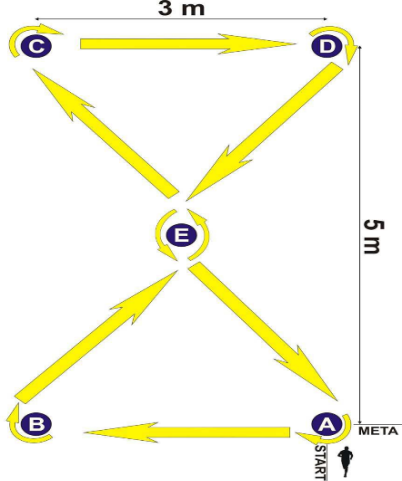 Warunkiem zaliczenia testu sprawności fizycznej jest osiągnięcie wyniku końcowego dla mężczyzn - co najmniej 55 pkt, a dla kobiet - co najmniej 45 pkt. W przypadku, gdy liczba kandydatów, którzy zaliczyli test sprawności fizycznej jest mniejsza od liczby stanowisk, na które jest prowadzony nabór, obniża się minimalny do osiągnięcia wynik końcowy testu sprawności fizycznej do 38 pkt - dla mężczyzn i 30 pkt - dla kobiet.Uzyskany przez kandydata wynik w innej jednostce organizacyjnej Państwowej Straży Pożarnej  z testu sprawności fizycznej pozostaje ważny przez okres 6 miesięcy liczony od dnia jego zakończenia i może być wykorzystywany przy postępowaniu kwalifikacyjnym w Drawsku Pomorskim.ZAKRES OCENY SPRAWNOŚCI FIZYCZNEJ(przeliczeniowe tabele punktowe)Ocenę (w skali 6-stopniowej) wystawia się na podstawie średniej arytmetycznej uzyskanych punktów.Przykładowa ocena kandydata, który uzyskał: podciąganie się na drążku l2 razy, tj. 55 pktbieg po kopercie - 22,75 s, tj. 60 pkt, beep test l0 - 9 tj. 56 pkt. Łącznie uzyskał l7l pkt. Średnia arytmetyczna (55 + 60 + 56) : 3 = 57 pkt. Ocena = średnia arytmetyczna (57 pkt)TABELA PUNKTOWA(przeliczenie uzyskanych wyników na punkty)Lp.System punktowy stosowany do oceny preferencji z tytułu posiadanego przez kandydatów do służby w Państwowej Straży Pożarnej wykształcenia, wyszkolenia lub posiadanych umiejętnościPunktacjaSzkolenie podstawowe w zawodzie strażak.20 punktówPosiadanie tytułu zawodowego technik pożarnictwa.25 punktówPosiadanie tytułu zawodowego  inżynier pożarnictwa.30 punktówPosiadanie tytuły zawodowego inżynier w specjalności inżynieria bezpieczeństwa pożarowego, uzyskanego w Szkole Głównej Służby Pożarniczej.15 punktówUzyskanie kwalifikacji ratownika, o których mowa w art. 13 ustawy z dnia 8 września 2006 r. o Państwowym Ratownictwie Medycznym.5 punktówUprawnienia do wykonywania zawodu ratownika medycznego, o których mowa w art. 10 ustawy z dnia 8 września 2006 r. o Państwowym Ratownictwie Medycznym.15 punktówWyszkolenie pożarnicze z ochotniczej straży pożarnej – ukończone SP5 punktówWyszkolenie pożarnicze w ochotniczej straży pożarnej – ukończone SP+RT.10 punktówWyszkolenie pożarnicze w ochotniczej straży pożarnej – ukończone SP+RT+RW.15 punktówWyszkolenie pożarnicze w ochotniczej straży pożarnej – ukończone SP według programu z dnia 17 listopada 2015 r.15 punktówUkończone liceum ogólnokształcące lub technikum w klasie, 
w której były nauczane przedmioty dotyczące funkcjonowania ochrony przeciwpożarowej, dla których zostały opracowane 
w szkole programy nauczania włączone do szkolnego zestawu programów nauczania.5 punktówInne kwalifikacje lub uprawnienia wymagane na danym stanowisku:    wykształcenie w zakresie finansów i rachunkowości,3)  Kwalifikacje do obsługi zespołów prądotwórczych o mocy …5 punktówszkolenie w zakresie Kodeksu Postępowania Administracyjnego,5 punktówkurs kancelaryjno – archiwalny,3 punktykurs obsługi komputerów2 punktyLiczba odcinków1 odc.2 odc.3 odc.4 odc.5 odc.6 odc.7 odc.8 odc.9 odc.10 odc.11 odc.12 odc.Czas odcinkaPoziomPrzebiegnięty dystans (m)Przebiegnięty dystans (m)Przebiegnięty dystans (m)Przebiegnięty dystans (m)Przebiegnięty dystans (m)Przebiegnięty dystans (m)Przebiegnięty dystans (m)Przebiegnięty dystans (m)Przebiegnięty dystans (m)Przebiegnięty dystans (m)Przebiegnięty dystans (m)Przebiegnięty dystans (m)Czas odcinka1204060801001201409,021601802002202402602803008,033203403603804004204404607,544805005205405605806006206407,256606807007207407607808008206,86840860880900920940960980100010206,5710401060108011001120114011601180120012206,28124012601280130013201340136013801400142014406,09146014801500152015401560158016001620164016605,710168017001720174017601780180018201840186018805,5111900192019401960198020002020204020602080210021205,31221402160218022002220xxxxxxx5,1LICZBAPUNKTÓWPodciąganie się na drążku(liczba powtórzeń)Rzut piłką lekarską 2 kg(odległość w metrach)Bieg po kopercie(czas w sekundach)Beep test(poziom - liczba odcinków)752610,0022,0012 - 574259,9022,0512 - 473249,8022,1012 - 372239,7022,1512 - 271229,6022,2012 - 170219,5022,2511 - 1269209,4022,3011 - 1168199,3022,3511 - 1067189,2022,4011 - 966179,1022,4511 - 865169,0022,5011 - 7648,9022,5511 - 663158,8022,6011 - 5628,7022,6511 - 461148,6022,7011 - 3608,5022,7511 - 2598,4022,8011 - 158138,3022,8510 - 11578,2022,9010 - 10568,1022,9510 - 955128,0023,0010 - 85423,0510 - 7537,9023,1010 - 65223,1510 - 5517,8023,2010 - 4501123,2510 - 3497,7023,3010 - 24823,3510 - 1477,6023,409 - 114623,459 - 1045107,5023,509 - 94423,609 - 8437,4023,709 - 74223,809 - 6417,3023,909 - 540924,009 - 4397,2024,109 - 33824,209 - 2377,1024,309 - 13624,408 - 113587,0024,508 - 103424,608 - 9336,9024,708 - 83224,808 - 7316,8024,908 - 630725,008 - 5296,7025,108 - 42825,208 - 3276,6025,308 - 22625,408 - 12566,5025,507 - 102425,607 - 9236,4025,707 - 82225,807 - 7216,3025,907 - 620526,007 - 5196,2026,107 - 41826,207 - 3176,1026,307 - 21626,407 - 11546,0026,506 - 101426,606 - 9135,9026,706 - 81226,806 - 7115,8026,906 - 610327,006 - 595,7027,106 - 4827,206 - 375,6027,306 - 265,5027,406 - 1525,4027,505 - 945,3027,605 - 835,2027,705 - 725,1027,805 - 6115,0027,905 - 5